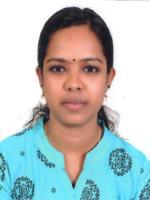 CURRICULUM VITAEATHIRA Email: athira-394551@2freemail.com 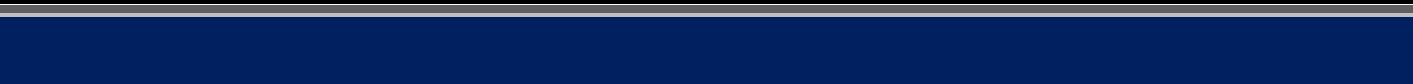 ObjectivesSeeking a suitable Teaching position looking with substantial degree of responsibility where i can utilize my varied experience and make significant contribution to the success of any School work for.A person with a capacity for hard work and high level of integrity. A self motivated, dedicate person with a positive attitude and ability to observe confidentiality. Relate well to people from all background & cultures.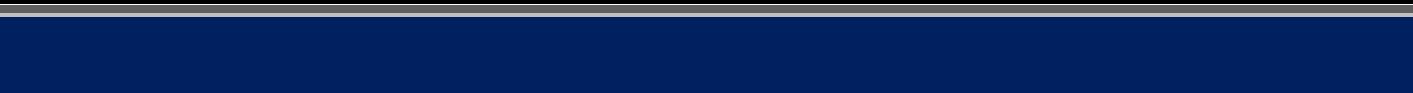 SkillsGood interpersonal relationResult oriented.Respond excellently to new challenges.Ability to adapt to new professional ethics.Hardworking and Reliable.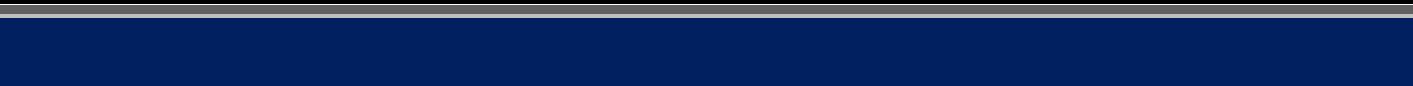 Working Experience3 Years experience as a teacher in  Kerala Position: Class Teacher Up To Class 5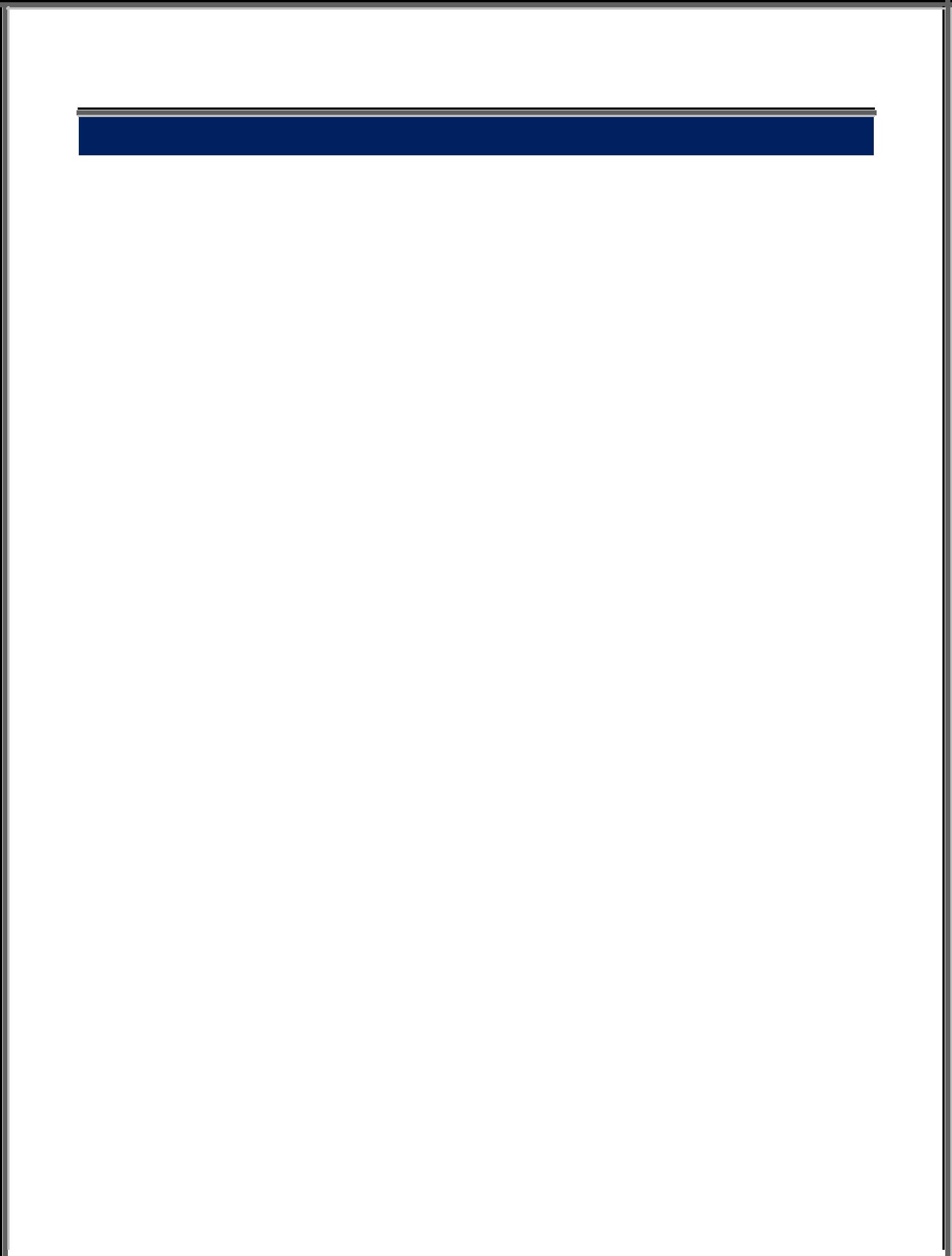 Computer SkillsC E OM S Office..( Word , Excel)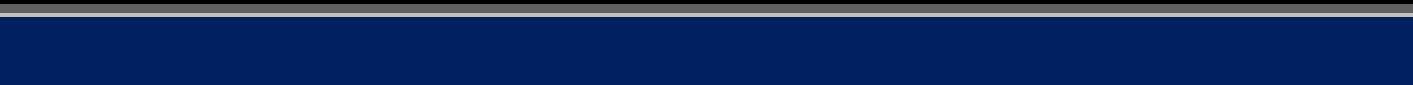 Educational BackgroundS S L CPlus TwOB A LiteratureD. EDAchievementsBest Creativity Teacher of the Year 2018Key SkillsLesson PlanningClassroom ManagementDifferentiated InstructionsLeadership QualityPositive AttitudeLanguages KnownEnglish, Malayalam & TamilDeclarationI hereby declare that the above information is true to the best of my knowledge and Belief and nothing has been concealed or distorted.ATHIRA ApplicantPersonal DetailsDate of birth04-02-1993Gender:FeMaleNationality:IndianMarital status:MarriedPassport Details:Date of Issue31-05-2018Date of Expiry30-05-2028